 Sadiqullah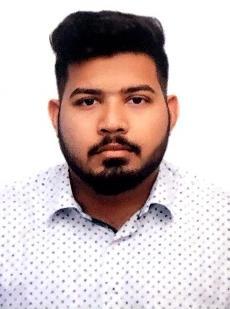 Mechanical Engineer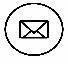     Sadiqullah-394862@2freemail.com  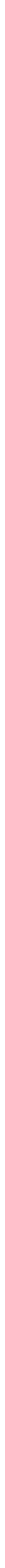 OBJECTIVE:To understand the mechanics of engineering to the fullest. To give my level best in any organization for achieving difficult targets.FINAL YEAR PROJECT:Abstract: It’s a mini hydroelectric power system which produces power up to 15-100KW, depending upon the flow of water. It’s easy to install and has a low maintenance cost. The water passes through a straight inlet and then passes tangentially into a round-basin. There is a big vortex formation over the center bottom drain of the basin. Rotational energy is withdrawn from the vortex by the turbine, which converts mechanical energy into electrical energy by a generator.INTERNSHIP EXPERIENCE:Toyota Indus Motor Company-engineering internSui Southern Gas Company ltd. –engineering internWORK EXPERIENCE:Worked as a Project Engineer, know how to lead during project and coordinate with subcontractors.HVAC Design engineering (Certification in process)TERM PROJECTS:Design, Fabrication and Dynamic Study of a model Hydraulic Arm in 2nd semester.Build a mechanical 3-D printer (fixed Gantry) in fifth semester.Built an ultra-sonic sensing device in fourth semester.ACHIEVEMENTSSCHOLASTICWhile in Internship in SSGC I learnt about design and maintenance of pipelines.While in Internship in Toyota I learned a lot about safety health and environment.Participated in First Entrepreneur leadership conference.Participated in DSU MUN (Model United Nations)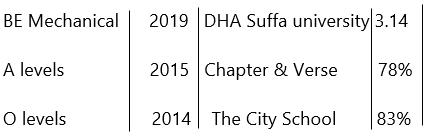 *CGPA of complete graduation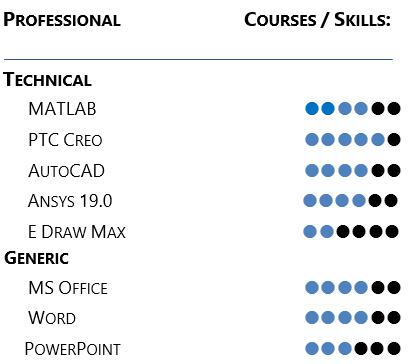 Personal BackgroundDate of Birth: June 13, 1997Citizenship:	PakistaniLanguage: Hindi,Urdu,English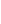 